Image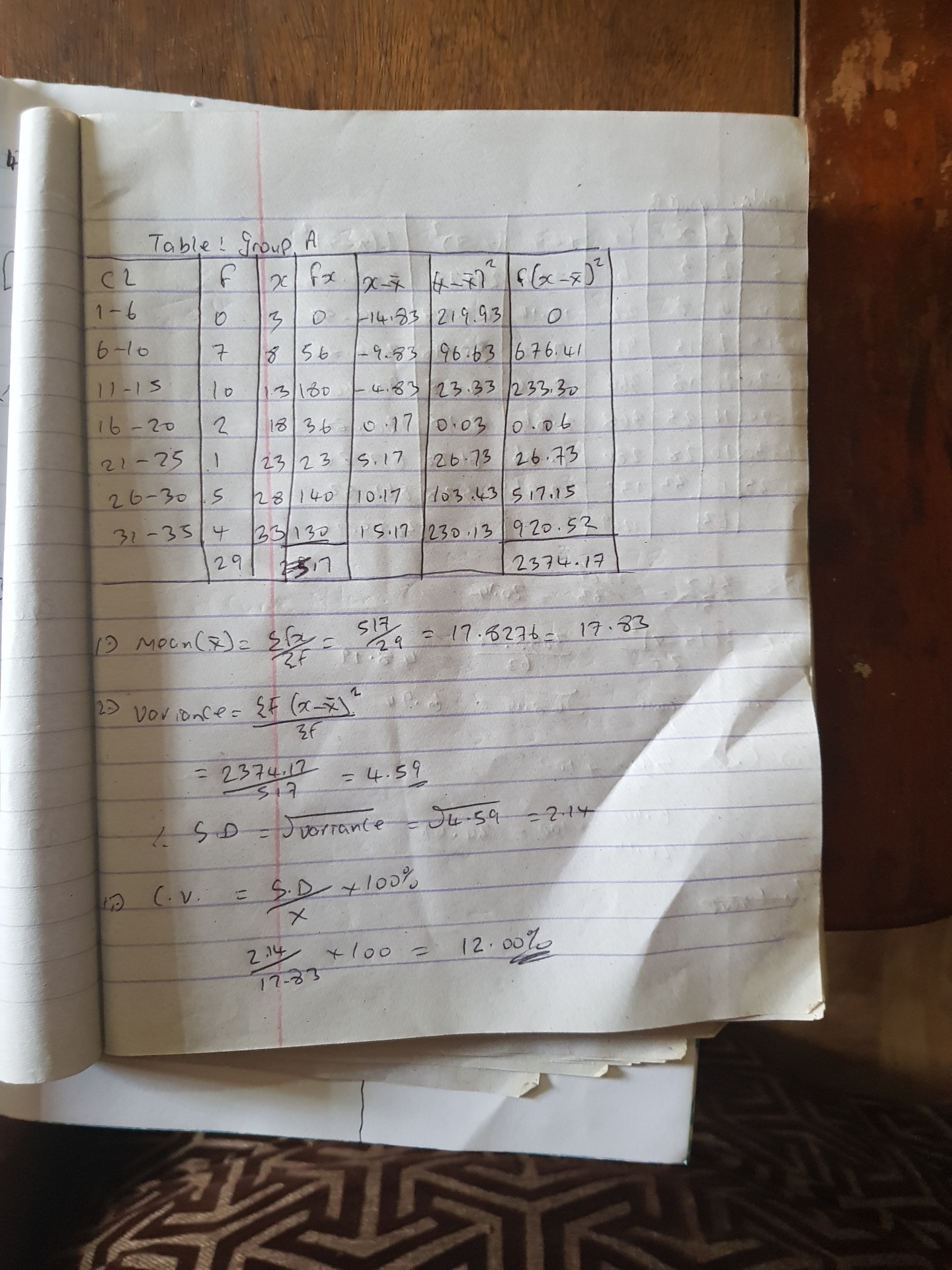 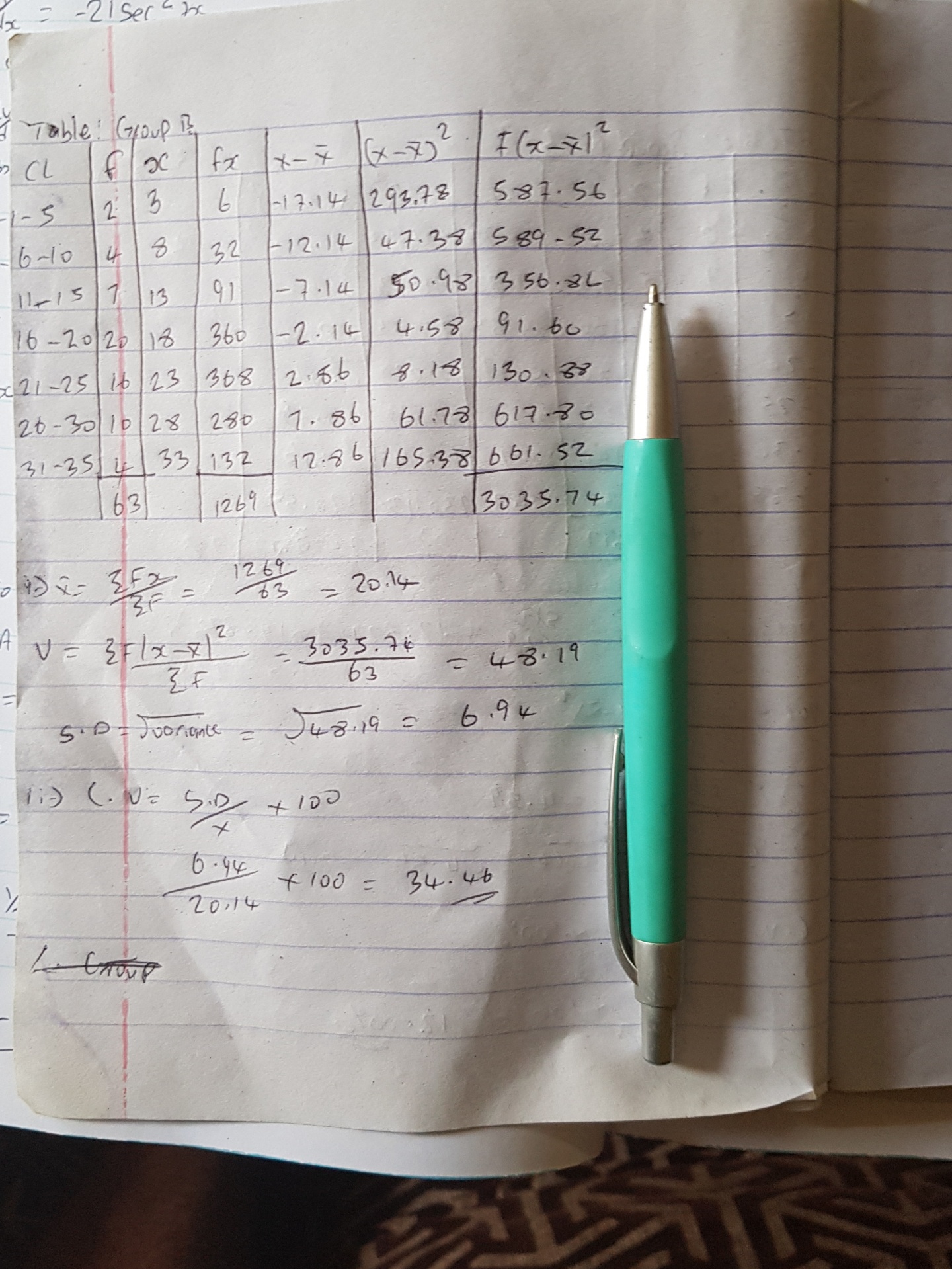 